ЗАКОНТУЛЬСКОЙ ОБЛАСТИО ДОБРОВОЛЬНОЙ ПОЖАРНОЙ ОХРАНЕ ТУЛЬСКОЙ ОБЛАСТИПринятТульской областной Думой14 июля 2011 годаСтатья 1. Основные понятия, используемые в настоящем ЗаконеОсновные понятия, используемые в настоящем Законе, применяются в том же значении, что и в федеральных законах о пожарной безопасности и добровольной пожарной охране.Статья 2. Правовые основы создания и деятельности добровольной пожарной охраныПравовой основой создания и деятельности добровольной пожарной охраны на территории Тульской области являются Конституция Российской Федерации, федеральные законы о пожарной безопасности и добровольной пожарной охране, настоящий Закон, иные нормативные правовые акты Тульской области и муниципальные правовые акты.Статья 3. Участие органов государственной власти и органов местного самоуправления в обеспечении деятельности добровольных пожарных, работников добровольной пожарной охраны и общественных объединений пожарной охраны(в ред. Закона Тульской области от 28.09.2017 N 65-ЗТО)Органы государственной власти и органы местного самоуправления обеспечивают соблюдение прав и законных интересов добровольных пожарных, работников добровольной пожарной охраны и общественных объединений пожарной охраны, оказывают поддержку при осуществлении ими своей деятельности и предусматривают систему мер правовой и социальной защиты добровольных пожарных, работников добровольной пожарной охраны в соответствии с законодательством Российской Федерации, законодательством Тульской области и муниципальными правовыми актами.(в ред. Закона Тульской области от 28.09.2017 N 65-ЗТО)Статья 4. Сфера действия настоящего ЗаконаДействие настоящего Закона распространяется на граждан Российской Федерации, иностранных граждан и лиц без гражданства, постоянно или преимущественно проживающих на территории Тульской области.Статья 5. Организационные основы деятельности добровольной пожарной охраны1. Порядок создания, реорганизации и (или) ликвидации общественных объединений пожарной охраны и порядок осуществления ими своей деятельности определяются законодательством Российской Федерации.2. Добровольная пожарная охрана как социально ориентированное общественное объединение пожарной охраны создается в одной из следующих организационно-правовых форм:1) общественная организация;2) общественное учреждение.3. Общественной организацией пожарной охраны является основанное на членстве общественное объединение пожарной охраны, созданное физическими лицами и (или) юридическими лицами - общественными объединениями для осуществления совместной деятельности, защиты общих интересов и достижения уставных целей.4. Общественная организация пожарной охраны вправе осуществлять предпринимательскую деятельность для достижения уставных целей в сфере пожарной безопасности.5. Руководящие органы общественных организаций пожарной охраны формируются и осуществляют свою деятельность в соответствии с законодательством Российской Федерации и уставом соответствующей общественной организации пожарной охраны.6. Общественным учреждением пожарной охраны является не имеющее членства общественное объединение пожарной охраны, созданное в целях участия в профилактике и (или) тушении пожаров и проведении аварийно-спасательных работ на территориях муниципальных образований (территориальные добровольные пожарные команды или территориальные добровольные пожарные дружины) и в организациях (объектовые добровольные пожарные команды или объектовые добровольные пожарные дружины).(в ред. Закона Тульской области от 28.09.2017 N 65-ЗТО)7. Деятельность общественных учреждений пожарной охраны, их структура, права и обязанности их работников и добровольных пожарных определяются Федеральным законом от 06.05.2011 N 100-ФЗ "О добровольной пожарной охране", уставом добровольной пожарной команды или добровольной пожарной дружины либо положением о добровольной пожарной команде или добровольной пожарной дружине (соответственно в случае их регистрации в качестве юридического лица или без таковой).(в ред. Закона Тульской области от 28.09.2017 N 65-ЗТО)Статья 6. Задачи добровольной пожарной охраныОсновными задачами добровольной пожарной охраны в сфере пожарной безопасности являются:1) осуществление профилактики пожаров на территориях муниципальных образований, а также в организациях;(в ред. Закона Тульской области от 28.09.2017 N 65-ЗТО)2) спасение людей и имущества при пожарах, проведении аварийно-спасательных работ и оказание первой помощи пострадавшим;3) участие в тушении пожаров и проведении аварийно-спасательных работ.Статья 7. Личный состав добровольной пожарной охраны1. Личный состав добровольной пожарной охраны включает в себя работников добровольной пожарной охраны, состоящих на должностях, предусмотренных штатным расписанием, и добровольных пожарных.2. Добровольными пожарными могут быть физические лица, достигшие возраста восемнадцати лет и способные по состоянию здоровья исполнять обязанности, связанные с участием в профилактике пожаров и (или) участием в тушении пожаров и проведении аварийно-спасательных работ.(часть 2 в ред. Закона Тульской области от 28.09.2017 N 65-ЗТО)Статья 8. Регистрация добровольных пожарных1. Физическое лицо приобретает статус добровольного пожарного с момента его обязательной регистрации в реестре добровольных пожарных.2. Федеральный орган исполнительной власти, уполномоченный на решение задач в области пожарной безопасности, определяет порядок формирования и ведения реестра общественных объединений пожарной охраны и сводного реестра добровольных пожарных.Статья 9. Права добровольных пожарных и работников добровольной пожарной охраныДобровольные пожарные и работники добровольной пожарной охраны имеют право на:1) защиту жизни и здоровья при исполнении ими обязанностей, связанных с осуществлением ими деятельности в добровольной пожарной команде или добровольной пожарной дружине;2) возмещение вреда жизни и здоровью, причиненного при исполнении ими обязанностей, связанных с осуществлением ими деятельности в добровольной пожарной команде или добровольной пожарной дружине, в порядке, установленном законодательством Российской Федерации;3) утратил силу. - Закон Тульской области от 28.09.2017 N 65-ЗТО;4) информирование о выявленных нарушениях требований пожарной безопасности органов местного самоуправления и (или) организаций, соответствующих территориальных подразделений Государственной противопожарной службы;5) внесение в органы местного самоуправления и организации предложений по повышению уровня пожарной безопасности на территориях муниципальных образований и в организациях;(в ред. Закона Тульской области от 28.09.2017 N 65-ЗТО)6) утратил силу. - Закон Тульской области от 28.09.2017 N 65-ЗТО.Статья 10. Обязанности добровольных пожарных и работников добровольной пожарной охраныДобровольные пожарные и работники добровольной пожарной охраны обязаны:1) обладать необходимыми пожарно-техническими знаниями в объеме, предусмотренном программой первоначальной и последующей профессиональной подготовки добровольных пожарных;2) во время несения службы (дежурства) в соответствии с графиком дежурства добровольных пожарных, принимающих участие в профилактике пожаров и (или) участие в тушении пожаров и проведении аварийно-спасательных работ, прибывать к месту вызова при получении сообщения о пожаре или о чрезвычайной ситуации, принимать участие в профилактике пожаров и (или) участие в тушении пожара и проведении аварийно-спасательных работ и оказывать первую помощь пострадавшим;(п. 2 в ред. Закона Тульской области от 28.09.2017 N 65-ЗТО)3) нести службу (дежурство) в соответствии с графиком дежурства, согласованным с руководителем организации по месту работы или учебы добровольного пожарного в случае включения добровольного пожарного в указанный график дежурства в рабочее или учебное время и утвержденным руководителем добровольной пожарной команды или добровольной пожарной дружины;4) соблюдать установленный порядок несения службы (дежурства) в расположении добровольной пожарной команды или добровольной пожарной дружины, дисциплину и правила охраны труда в пожарной охране;5) содержать в исправном состоянии снаряжение пожарных, пожарный инструмент, средства индивидуальной защиты пожарных и пожарное оборудование;6) выполнять законные распоряжения руководителя добровольной пожарной команды или добровольной пожарной дружины и руководителя тушения пожара.Статья 11. Компенсации и льготы добровольным пожарным и работникам добровольной пожарной охраны1. На добровольных пожарных и работников добровольной пожарной охраны распространяются установленные законодательством Российской Федерации гарантии правовой и социальной защиты и льготы.2. Добровольным пожарным и работникам добровольной пожарной охраны за счет средств, предусмотренных на содержание подразделений добровольной пожарной охраны, в случаях, предусмотренных гражданско-правовым договором, могут выплачиваться компенсации:1) за проезд к месту несения службы (дежурства) и обратно на автомобильном транспорте общего пользования (кроме такси) в сельской местности;2) за использование личного автотранспорта и мототранспорта в служебных целях;3) расходов на оплату жилого помещения в жилых помещениях, занимаемых по договору социального найма, коммунальных услуг, за пользование телефоном, радио и коллективными телевизионными антеннами (кроме спутниковых) и за их установку в размере до 50 процентов платы;4) иные компенсации и льготы, установленные гражданско-правовым договором.3. Добровольным пожарным по их письменному заявлению по месту работы предоставляется ежегодный дополнительный отпуск без сохранения заработной платы продолжительностью до десяти календарных дней. По решению работодателя добровольным пожарным может предоставляться ежегодный дополнительный оплачиваемый отпуск продолжительностью три календарных дня.(часть 3 в ред. Закона Тульской области от 28.09.2017 N 65-ЗТО)4. Органы местного самоуправления и учредитель (учредители) могут за счет собственных средств предоставлять добровольным пожарным дополнительные социальные гарантии и компенсации.5. Правительство Тульской области и органы местного самоуправления за счет средств соответствующих бюджетов вправе в порядке, установленном соответственно правительством Тульской области и органами местного самоуправления, возмещать работникам добровольной пожарной охраны и добровольным пожарным, привлекаемым к участию в тушении пожаров и проведении аварийно-спасательных работ, расходы, связанные с использованием личного транспорта для выполнения задач добровольной пожарной охраны либо проездом на всех видах общественного транспорта (кроме такси) к месту пожара и обратно, а также обеспечивать бесплатное питание добровольных пожарных и работников добровольной пожарной охраны в период исполнения ими своих обязанностей.(часть 5 введена Законом Тульской области от 28.09.2017 N 65-ЗТО)Статья 11.1. Материальное стимулирование добровольных пожарных территориальных подразделений добровольной пожарной охраны(введена Законом Тульской области от 26.04.2012 N 1750-ЗТО)1. Добровольным пожарным территориальных подразделений добровольной пожарной охраны, привлекаемым к несению службы (дежурству) в соответствии с графиком дежурства добровольных пожарных, принимающих участие в профилактике пожаров и (или) участие в тушении пожаров и проведении аварийно-спасательных работ (далее - график дежурства), устанавливается денежное вознаграждение.(часть 1 в ред. Закона Тульской области от 04.05.2022 N 35-ЗТО)2. Размер, порядок назначения и выплаты денежного вознаграждения устанавливаются правительством Тульской области.Финансирование расходов на выплату денежного вознаграждения, установленного настоящей статьей, является расходным обязательством Тульской области.Статья 11.2. Социальная поддержка добровольных пожарных(введена Законом Тульской области от 26.04.2012 N 1750-ЗТО)1. Добровольным пожарным, привлекаемым к несению службы (дежурству) в соответствии с графиком дежурства, в случае причинения им телесных повреждений или иного вреда здоровью, исключающих дальнейшую возможность исполнять обязанности добровольного пожарного, выплачивается единовременное пособие.(в ред. Закона Тульской области от 04.05.2022 N 35-ЗТО)2. Размер, порядок назначения и выплаты единовременного пособия устанавливаются правительством Тульской области.Финансирование расходов на выплату единовременного пособия, установленного настоящей статьей, является расходным обязательством Тульской области.Статья 11.3. Социальная защита членов семей добровольных пожарных и работников добровольной пожарной охраны(введена Законом Тульской области от 26.04.2012 N 1750-ЗТО)1. Членам семьи добровольного пожарного или работника добровольной пожарной охраны в случае гибели (смерти) добровольного пожарного или работника добровольной пожарной охраны, наступившей в связи с привлечением их к несению службы (дежурству) в соответствии с графиком дежурства, либо их смерти, наступившей вследствие увечья (ранения, травмы, контузии) либо заболевания, полученных ими при привлечении их к несению службы (дежурству) в соответствии с графиком дежурства, выплачивается единовременная денежная выплата.(в ред. Закона Тульской области от 04.05.2022 N 35-ЗТО)Размер, порядок назначения и выплаты единовременной денежной выплаты устанавливаются правительством Тульской области.Членами семьи, имеющими право на получение единовременной денежной выплаты, считаются:супруга (супруг), состоящая (состоящий) на день гибели (смерти) в зарегистрированном браке с добровольным пожарным, работником добровольной пожарной охраны;родители добровольного пожарного, работника добровольной пожарной охраны;дети, не достигшие возраста 18 лет, или старше этого возраста, если они стали инвалидами до достижения ими возраста 18 лет, а также дети, обучающиеся в образовательных учреждениях по очной форме обучения, - до окончания обучения, но не более чем до достижения ими возраста 23 лет.2. Финансирование расходов на выплату единовременной денежной выплаты, установленной настоящей статьей, является расходным обязательством Тульской области.Статья 12. Меры поддержки, оказываемые органами государственной власти Тульской областиОрганы государственной власти Тульской области в пределах соответствующих полномочий устанавливают добровольным пожарным и работникам добровольной пожарной охраны меры поддержки в виде обеспечения форменной одеждой по нормам снабжения, установленным в Государственной противопожарной службе.(в ред. Законов Тульской области от 28.09.2017 N 65-ЗТО, от 04.05.2022 N 35-ЗТО)Статья 13. Материальное стимулирование деятельности добровольных пожарныхУчредитель (учредители) общественного объединения пожарной охраны вправе устанавливать форму и размеры материального стимулирования добровольных пожарных в зависимости от объема средств, предусмотренных на содержание подразделений добровольной пожарной охраны, и личного вклада добровольных пожарных в результаты деятельности этих подразделений.Статья 14. Страхование добровольных пожарныхЛичное страхование добровольных пожарных территориальных подразделений добровольной пожарной охраны на период исполнения ими обязанностей добровольного пожарного осуществляется за счет средств бюджета Тульской области в порядке, установленном правительством Тульской области.(в ред. Закона Тульской области от 14.11.2012 N 1829-ЗТО)Статья 15. Финансовое и материально-техническое обеспечение деятельности добровольной пожарной охраныФинансовое и материально-техническое обеспечение деятельности добровольной пожарной охраны осуществляется за счет собственных средств, взносов и пожертвований, средств учредителя (учредителей), средств поддержки, оказываемой органами государственной власти и органами местного самоуправления общественным объединениям пожарной охраны, и иных не запрещенных действующим законодательством средств.Статья 16. Имущество добровольной пожарной охраны1. Имущество, используемое добровольной пожарной охраной, формируется посредством передачи имущества учредителя (учредителей) во владение, в аренду и (или) в безвозмездное пользование на долгосрочной основе добровольной пожарной команде или добровольной пожарной дружине, взносов и пожертвований, поступлений от мероприятий, проводимых в соответствии с уставом добровольной пожарной команды или добровольной пожарной дружины, за счет средств поддержки, оказываемой органами государственной власти и органами местного самоуправления общественным объединениям пожарной охраны в соответствии с законодательством Российской Федерации, законодательством Тульской области, муниципальными правовыми актами, и иных не запрещенных законодательством Российской Федерации поступлений (в том числе средств страховых организаций, осуществляющих страхование имущества и (или) гражданской ответственности на случай пожара).2. Органы исполнительной власти Тульской области, органы местного самоуправления и организации вправе в порядке оказания поддержки передавать во владение и (или) в пользование на долгосрочной основе общественным объединениям пожарной охраны здания, сооружения, служебные помещения, оборудованные средствами связи, автотранспортные средства, оргтехнику и иное имущество, необходимое для достижения уставных целей общественных объединений пожарной охраны. Имущество, полученное общественными объединениями пожарной охраны за счет средств поддержки, оказанной органами государственной власти и органами местного самоуправления, подлежит раздельному учету.3. Имущество и средства, находящиеся в собственности (во владении, в пользовании, распоряжении) добровольной пожарной охраны, должны использоваться для достижения уставных целей общественных объединений пожарной охраны. В случае ликвидации общественного объединения пожарной охраны имущество, полученное и (или) приобретенное за счет средств поддержки, оказываемой органами государственной власти и органами местного самоуправления общественным объединениям пожарной охраны, передается на баланс органа государственной власти или органа местного самоуправления по согласованию с федеральным органом исполнительной власти, уполномоченным на решение задач в области пожарной безопасности.(в ред. Закона Тульской области от 28.09.2017 N 65-ЗТО)Статья 17. Подготовка добровольных пожарных и работников добровольной пожарной охраны1. Добровольные пожарные и работники добровольной пожарной охраны, не имеющие специального профессионального образования в области пожарной безопасности, в обязательном порядке проходят профессиональное обучение по программам профессиональной подготовки и программам повышения квалификации добровольных пожарных, разработанным и утвержденным федеральным органом исполнительной власти, уполномоченным на решение задач в области пожарной безопасности.(в ред. Закона Тульской области от 28.09.2017 N 65-ЗТО)2. Профессиональное обучение добровольных пожарных и работников добровольной пожарной охраны осуществляется в подразделениях добровольной пожарной охраны в порядке, установленном руководителем соответствующего подразделения, с учетом особенностей охраняемых объектов и территорий муниципальных образований или на базе учебных центров (пунктов) и подразделений Государственной противопожарной службы, иных организаций, осуществляющих образовательную деятельность.(в ред. Закона Тульской области от 28.09.2017 N 65-ЗТО)Статья 18. Несение службы и привлечение добровольной пожарной охраны к тушению пожаров1. Режим несения службы (дежурства) добровольными пожарными устанавливается учредителем (учредителями) общественного объединения пожарной охраны по согласованию с начальником местного пожарно-спасательного гарнизона.(в ред. Закона Тульской области от 28.09.2017 N 65-ЗТО)2. Режим несения службы (дежурства) и отдыха работников добровольной пожарной охраны устанавливается трудовым законодательством.3. Подразделения добровольной пожарной охраны осуществляют несение службы (дежурство) в составе пожарно-спасательного гарнизона и привлекаются к участию в тушении пожаров и проведении аварийно-спасательных работ в соответствии с порядком привлечения сил и средств подразделений пожарной охраны, пожарно-спасательных гарнизонов для тушения пожаров и проведения аварийно-спасательных работ, утвержденным федеральным органом исполнительной власти, уполномоченным на решение задач в области пожарной безопасности.(часть 3 в ред. Закона Тульской области от 04.05.2022 N 35-ЗТО)4. Личный состав добровольной пожарной охраны, участвовавший в тушении пожара и проведении аварийно-спасательных работ и действовавший в условиях крайней необходимости и (или) обоснованного риска, от возмещения причиненного ущерба освобождается.Статья 19. Вступление в силу настоящего Закона1. Настоящий Закон вступает в силу со дня его официального опубликования, за исключением статей 12 и 14 настоящего Закона.2. Статьи 12 и 14 настоящего Закона вступают в силу одновременно со вступлением в силу закона Тульской области о внесении изменений в Закон Тульской области "О бюджете Тульской области на 2011 год и на плановый период 2012 и 2013 годов", устанавливающего бюджетные ассигнования на реализацию указанных в статьях 12 и 14 настоящего Закона мер поддержки.г. Тула20 июля 2011 годаN 1628-ЗТО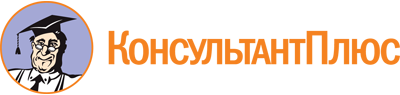 Закон Тульской области от 20.07.2011 N 1628-ЗТО
(ред. от 04.05.2022)
"О добровольной пожарной охране Тульской области"
(принят Тульской областной Думой 14.07.2011)Документ предоставлен КонсультантПлюс

www.consultant.ru

Дата сохранения: 17.12.2022
 20 июля 2011 годаN 1628-ЗТОСписок изменяющих документов(в ред. Законов Тульской областиот 26.04.2012 N 1750-ЗТО, от 14.11.2012 N 1829-ЗТО,от 25.09.2015 N 2356-ЗТО, от 28.09.2017 N 65-ЗТО,от 04.05.2022 N 35-ЗТО)Председатель Тульскойобластной ДумыИ.В.ПАНЧЕНКОГубернаторТульской областиВ.Д.ДУДКА